Children’s Feedback Form(For children aged 5 – 11 years)Thank you for answering these questions about the help you have had from Beacon House. Today’s dateChild’s NameTherapist’s name 1. Did the people who saw you listen to you?1. Did the people who saw you listen to you?1. Did the people who saw you listen to you?OptionMark with XAny Comments?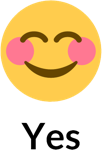 Yes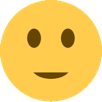 Only a little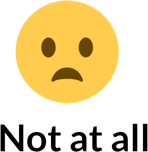 Not really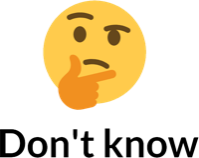 Don’t know2. How were you treated by the people who saw you?2. How were you treated by the people who saw you?2. How were you treated by the people who saw you?OptionMark with XAny Comments?Very well OKNot very wellDon’t know3. Were your views and worries taken seriously? 3. Were your views and worries taken seriously? 3. Were your views and worries taken seriously? OptionMark with XAny Comments?YesOnly a littleNot reallyDon’t know4. Do you feel that people here know how to help you?4. Do you feel that people here know how to help you?4. Do you feel that people here know how to help you?OptionMark with XAny Comments?YesA littleNot really Don’t know5. Were you given enough information about the help available here?5. Were you given enough information about the help available here?5. Were you given enough information about the help available here?OptionMark with XAny Comments?YesOnly a littleNot reallyDon’t know6. Do you feel that the people here are working together to help you?6. Do you feel that the people here are working together to help you?6. Do you feel that the people here are working together to help you?OptionMark with XAny Comments?YesOnly a littleNot really Don’t know7. The facilities here (like the waiting room and my therapy room) are:7. The facilities here (like the waiting room and my therapy room) are:7. The facilities here (like the waiting room and my therapy room) are:OptionMark with XAny Comments?ComfortableOKUncomfortableDon’t know8. The time of my appointment was:8. The time of my appointment was:8. The time of my appointment was:OptionMark with XAny Comments?GoodOKNot good Don’t know9. The place where I had my appointments was:9. The place where I had my appointments was:9. The place where I had my appointments was:OptionMark with XAny Comments?Easy to get toOK to get toHard to get to Don’t know10. If a friend needed this sort of help, do you think they should come here?10. If a friend needed this sort of help, do you think they should come here?10. If a friend needed this sort of help, do you think they should come here?OptionMark with XAny Comments?YesMaybeNot reallyDon’t know11. Has the help you got here been good?11. Has the help you got here been good?11. Has the help you got here been good?OptionMark with XAny Comments?YesOnly a littleNot reallyDon’t know12. What was really good about coming to Beacon House?13. Was there anything you didn’t like about coming to Beacon House?14. Is there anything else you would like to tell us about coming to Beacon House? 